Health Research Board (HRB) Main Financial Terms and Conditions for Research Awards 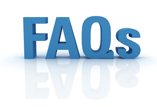 